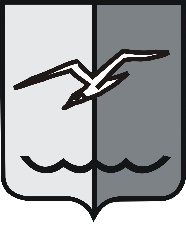 РОССИЙСКАЯ ФЕДЕРАЦИЯМОСКОВСКАЯ ОБЛАСТЬСОВЕТ ДЕПУТАТОВ городского округа ЛОБНЯР Е Ш Е Н И Еот 22.12.2020 г. № 240/65О внесении изменений в Положение «О предоставлении ежегодных оплачиваемых отпусков работникам органов местного самоуправления городского округа Лобня»	В соответствии с Законом Московской области от 24.07.2007 г. № 137/2007-ОЗ «О муниципальной службе в Московской области», рассмотрев предложения Администрации городского округа Лобня, учитывая мнения комиссии по бюджету, финансам и налогам, депутатов, 	Совет депутатов РЕШИЛ:1. Внести в Положение от 28.08.2008 г. № 158/50 «О предоставлении ежегодных оплачиваемых отпусков работникам органов местного самоуправления городского округа Лобня» (с учетом изменений, внесенных решением Совета депутатов от 25.12.2018 г. № 260/37) следующие изменения:1) в пункте 3.2.3 слова «от 04.12.97 N 63/97-ОЗ "О порядке исчисления стажа государственной службы государственных служащих Московской области" с последующими изменениями и дополнениями» заменить словами «от 31.10.2008 г. № 164/2008-ОЗ «Об исчислении стажа государственной гражданской службы Московской области и муниципальной службы в Московской области»;2) в пункте 7.2 цифру «45» заменить цифрой «40».2. Настоящее решение вступает в силу после подписания.3. Опубликовать настоящее решение в газете «Лобня» и разместить на официальном сайте городского округа Лобня.4. Контроль за исполнением настоящего решения возложить на Гречишникова Н.Н. - Председателя Совета депутатов городского округа Лобня.Председатель Совета депутатов				Глава городского округа Лобня						городского округа Лобня                                 Н.Н. Гречишников						    Е.В. Смышляев        «24» 12. 2020 г.